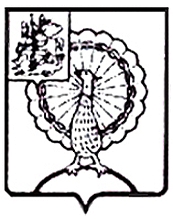 Совет депутатов городского округа СерпуховМосковской областиРЕШЕНИЕВ соответствии с Бюджетным кодексом Российской Федерации, главой 31 Налогового кодекса Российской Федерации, Федеральным законом             от 06.10.2003 № 131-ФЗ «Об общих принципах организации местного самоуправления в Российской Федерации», на основании Устава муниципального образования «Городской округ Серпухов Московской области», Совет депутатов городского округа Серпуховрешил:   1. Внести в решение Совета депутатов города Серпухова от 25.11.2005 № 48/6 «Об установлении  земельного налога  на территории муниципального образования «Городской округ Серпухов Московской области» следующие изменения:    1.1. Пункт 6 изложить в следующей редакции:    «6. Установить льготы по уплате земельного налога в виде уменьшения суммы исчисленного налога следующим категориям налогоплательщиков:    1) малоимущие семьи и малоимущие одиноко проживающие граждане, среднедушевой доход которых ниже величины прожиточного минимума, установленной в Московской области на душу населения, - в виде уменьшения исчисленной суммы земельного налога на 50 процентов;     2) семьи, имеющие трех и более несовершеннолетних детей, среднедушевой доход которых ниже величины прожиточного минимума, установленной в Московской области на душу населения, - в виде уменьшения исчисленной суммы земельного налога на 50 процентов;     3) пенсионеры, доход которых ниже двукратной величины прожиточного минимума, установленной в Московской области                   для пенсионеров, - в виде уменьшения исчисленной суммы земельного налога на 50 процентов;    4) ветераны и инвалиды боевых действий – в виде уменьшения исчисленной суммы земельного налога на 100 процентов;    5) женщины, которым в установленном порядке присвоено звание «Мать – героиня» - в виде уменьшения исчисленной суммы земельного налога на 100 процентов.    Действие настоящего пункта распространяется на физических лиц         при уплате ими земельного налога за имеющиеся в их собственности, постоянном (бессрочном) пользовании или пожизненном наследуемом владении земельные участки, предназначенные для индивидуального жилищного строительства, для ведения личного подсобного хозяйства, садоводства и огородничества, находящиеся на территории городского округа Серпухов Московской области.    Физическим лицам, указанным в подпунктах 1 - 5 настоящего пункта, предоставляется  налоговая льгота в отношении одного земельного участка по выбору налогоплательщика.    Физическим лицам, указанным в подпунктах 1, 2 настоящего пункта, предоставляется налоговая льгота одному из членов семьи, по одному земельному участку.    Расчет среднедушевого дохода семьи, дохода одиноко проживающего гражданина и дохода пенсионера производить исходя из суммы доходов       за последний квартал года, предшествующего налоговому периоду,               по которому предоставлена льгота, в порядке, установленном Федеральным законом от 05.04.2003 № 44-ФЗ «О порядке учета доходов и расчета среднедушевого дохода семьи и дохода одиноко проживающего гражданина для признания их малоимущими и оказания им государственной социальной помощи» и постановлением Правительства Российской Федерации                от 20.08.2003 № 512 «О перечне видов доходов, учитываемых при расчете среднедушевого дохода семьи и дохода одиноко проживающего гражданина для оказания им государственной социальной помощи».    В случае, если налогоплательщик относится к нескольким категориям, установленным настоящим пунктом, льгота предоставляется по одному          из оснований.».    2. Настоящее решение вступает в силу с даты его официального опубликования и применяется к правоотношениям, возникшим с 01.01.2022.           3. Направить настоящее решение Главе городского округа Серпухов С.Н. Никитенко для подписания и официального опубликования (обнародования).             4. Контроль за выполнением данного решения возложить                      на постоянную депутатскую комиссию по бюджету, финансам и налогам (Задорожнюк С.В.).Председатель Совета депутатов                                                       И.Н. ЕрмаковГлава городского округа                                                                С.Н. НикитенкоПодписано Главой городского округа20.10.2023№ 615/68 от 20.10.2023   О внесении изменений в решение Совета депутатов города Серпухова от 25.11.2005 № 48/6 «Об установлении  земельного налога  на территории муниципального образования «Городской округ Серпухов Московской области»  